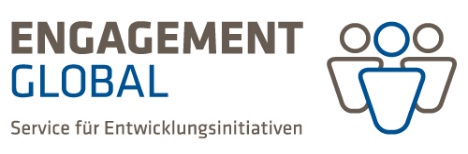 Bonn, 25 August 2020Dear representatives of the implementing organisations and returnee associations,We are writing to invite you to submit an expression of interest concerning the implementation of a cross-organisation partner conference between October 2021 and April 2022. On behalf of the Programme Steering Committee (PSC), we would particularly like to invite expressions of interest for partner conferences in Central and Eastern Asia, Central America and Eastern Africa since only a few partner conferences have taken place in these regions to date. Expressions of interest for these regions will be given preference in the selection process. You are, of course, free to submit expressions of interest for other countries/regions.34 cross-organisation partner conferences have been implemented for weltwärts since 2012. The conferences are managed by at least two organisations – at least one partner organisation in the conference country and one German-based organisation – and receive 100 % funding as a weltwärts accompanying measure for the programme. The conference-managing organisations suggest when and where the conference should be held but the chosen dates should enable German implementing organisations to combine participation in the conference with attendance of mid-term seminars and/or partner visits, as far as possible.We have attached information and documents for those wishing to submit an expression of interest. They are all supplied in German, English, French and Spanish to facilitate consultation with your partner organisations. Page 2 of this document contains the expression of interest form. On page 3 you will find a list of cross-organisation partner conferences implemented for weltwärts since 2012, including the partner conferences already planned for spring 2021.The objectives and implementing conditions can be found in the “Implementation framework for weltwärts cross-organisation partner conferences” on our website (https://www.weltwaerts.de/en/document-centre-organisations.html).Please return the completed expression of interest form to the weltwärts Coordination Unit  sekretariat@weltwaerts.de by 18 September 2020. Please note that (smaller) partner meetings between individual German-based organisations and their partners remain a focus of the funding for accompanying measures and that this funding can be applied for in collaboration with other stakeholders by the usual deadlines irrespective of involvement in cross-organisation partner conferences. For more details, see  https://www.weltwaerts.de/en/developing-measures-to-accompany-the-programme-organisation.html. If you have any questions, please contact Natalie Tawamba Tessa at the weltwärts Coordination Unit: Email: natalie.tawambatessa@engagement-global.de, tel. +49 (0)228 20717114, or the PSC representative for your shared interest group.Regards,The weltwärts Coordination Unit teamExpression of interest concerning the implementation of a cross-organisation partner conference between autumn 2021 and spring 2022 Conference-managing organisations Name and SO number of the German-based weltwärts organisation/returnee association:Contact in case of queries (name, telephone number, email):Name of conference-managing partner(s) in the Global South (if already known):
Partner conferences are implemented jointly with one or more partner organisations from the country in which the conference is to be held. Which partner organisations would you like to plan and implement the conference with? Have you involved them in the completion of this expression of interest?Do you plan to implement the conference in cooperation with other German host organisations or returnee associations? If so: which one(s)?Country/regionPlease specify the country or region in which you would like to implement a cross-organisation partner conference (including the planned location if already known):From which countries would you invite delegates to your partner conference?DatesWhen and for how long would you like to implement a cross-organisation partner conference?ExperienceWhat experience does your organisation and/or do the partner organisations you wish to implement the partner conference with have in implementing multi-day events of a similar scale to a cross-organisation partner conference?MiscellaneousWould you like to add anything to your expression of interest?List of previous partner conferencesNo. YearPeriodCountryGerman-based conference-managing organisationNumber of parti-cipantsParticipants’ countries of origin Region120121-4 OctArgentinaEv.-luth. Missionswerk in Niedersachsen (ELM)54Argentina, Brazil, Chile, Paraguay, UruguaySouth America220121-4 OctIndiaDeutsch-Indische Zusammenarbeit e. V.67India, NepalAsia3201229 Oct – 2 NovNicaraguaNicaNetz – Freiwilligen-Netzwerk Nicaragua e.V.44Mexico, Costa Rica, Dominican Republic, Nicaragua, PanamaCentral America420123 Nov – 7 DecIndiaICJA e.V., Karl Kübel Stiftung33India, BangladeshAsia5201211 Oct – 15 NovBoliviaDeutsches Rotes Kreuz in Hessen Volunta gGmbH 56Bolivia, Peru, Ecuador, ColombiaSouth America (Andean countries) 6201212-16 NovGhanaICJA e.V., Freundeskreis Afrika e.V.48Ghana, Togo, BeninWestern Africa 7201214-17 NovSouth AfricaSouth African German Network e.V. 80South Africa, Namibia, Botswana, Lesotho, Kingdom of EswatiniSouthern Africa8201215-18 NovThe PhilippinesAFS Interkulturelle Begegnungen e.V.59Cambodia, Indonesia, Laos, Malaysia, Philippines, Thailand, VietnamAsia9201210-14 DecTanzaniaVIA e.V., Deutsch-Tansanische Partnerschaft e.V., artefact gGmbH81Zambia, Uganda, Tanzania, Rwanda, Mozambique, Malawi, KenyaEastern Africa1020146-11 OctCosta Rica Mission EineWelt49Costa Rica, Nicaragua, Panama, Mexico, Dominican RepublicCentral America11201420-23 OctArgentinaEv.-luth. Missionswerk in Niedersachsen (ELM)40Argentina, Brazil, Chile, Paraguay, UruguaySouth America1220143-7 NovIndiaDeutsch-Indische Zusammenarbeit e.V.72IndiaAsia13201412-15 NovSouth AfricaSouth African German Network e.V.57Mozambique, Namibia, Botswana, South AfricaSouthern Africa1420143-8 Dec.RwandaSoFiA e.V. - Soziale Friedensdienste im Ausland 60Rwanda, Tanzania, Uganda, KenyaEastern Africa1520145-9 DecBoliviaBolivianisches Kinderhilfswerk e.V.87Bolivia, Ecuador, PeruSouth America (Andean countries)16201526-30 Jan ColombiaFreiwilligendienste im BFP /Schule fürs Leben70Ecuador, Peru, ColombiaSouth America (Andean countries)1720151-4 JuneCameroonBrot für die Welt44Cameroon, Ghana, TogoWestern Africa 18201524-28 NovIndiaAFS Interkulturelle Begegnungen e.V.68China, Thailand, Bangladesh, India, Malaysia, PhilippinesAsia19201613-16 AprilSouth AfricaSouth African German Network e.V.70South Africa, Botswana, Lesotho, Mozambique, NamibiaSouthern Africa2020169-14 MayGermany ICJA Freiwilligenaustausch weltweit e.V.57WorldwideWorldwide21201610-13 OctBoliviaDeutsches Rotes Kreuz in Hessen Volunta gGmbH57Bolivia, Ecuador, Colombia, PeruSouth America (Andean countries)22201626-30 OctCambodiaVereinigung Junger Freiwilliger e.V. 40Cambodia, Laos, Thailand, VietnamAsia23201612-16 DecGhanaDRK Soziale Freiwilligendienste Mecklenburg-Vorpommern57Ghana, Cameroon, Togo, BeninWestern Africa24201720-23 AprilKenyaChildren's Hope Home e.V.65Kenya, Tanzania, Rwanda, UgandaEastern Africa25201724-28 AprilChileMission EineWelt51Chile, Argentina, Paraguay, UruguaySouth America26201718-21 SeptIndiaDeutsch-Indische Zusammenarbeit e.V.63India, Cambodia, China, Thailand, PhilippinesAsia27201710-14 OctGeorgia Ev. Werk für Diakonie und Entwicklung e.V. (Brot für die Welt)43Georgia, Armenia, Kazakhstan, Kyrgyzstan, Moldova, Tadzhikistan, UkraineCentral Asia28201814-18 MayColombiaDeutsches Rotes Kreuz in Hessen Volunta gGmbH50Colombia, Bolivia, Ecuador, PeruSouth America (Andean countries)2920189-13 SeptGermanySouth African German Network e.V.75WorldwideWorldwide30201821-25 OctTogoVIA e.V., Freundeskreis Afrika e.V.42Benin, Ghana, Togo, Ivory Coast, Cameroon, SenegalWestern Africa3120184-9 NovMexicoInternationaler Bund e.V. – VAP Franken48Costa Rica, Mexico, Nicaragua, Panama, Dominican RepublicCentral America32201827 Nov – 1 DecMalawi fid-Netzwerk internationalQM45Botswana, Malawi, Zambia, Mozambique, NamibiaSouthern Africa33201919-22 FebIndiaDeutsch-Indische Zusammenarbeit e.V.77China, India, Indonesia, Vietnam, Cambodia, Laos, East-Timor, Sri-Lanka, Philippines, Thailand Asia3420197-11 OctBotswanaEine Welt Netz NRWBotswana, Lesotho, Malawi, Mozambique, Namibia, Zambia, South AfricaSouthern Africa2020MarchUruguayEv.-luth. Missionswerk in Niedersachsen-Argentina, Brazil, Chile, Paraguay, UruguaySouth America2020JuneGermanyIB Südwest-WorldwideWorldwide352021March PeruDeutsches Rotes Kreuz in Hessen Volunta gGmbHPeru, Bolivia, Ecuador, ColombiaSouth America362021AprilBosnia-Herzego-vinaInitiative Christen für Europa e.V.Albania, Belarus, Georgia, Kosovo, Moldova, North Macedonia, Serbia, UkraineEastern Europe372021JuneGermanyVereinigung Junger Freiwilliger e.V.WorldwideWorldwide